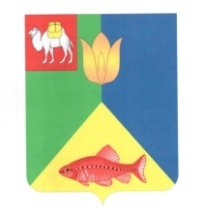 РОССИЙСКАЯ  ФЕДЕРАЦИЯ ЧЕЛЯБИНСКАЯ  ОБЛАСТЬГЛАВА КУНАШАКСКОГО СЕЛЬСКОГО ПОСЕЛЕНИЯКУНАШАКСКОГО  МУНИЦИПАЛЬНОГО РАЙОНАРАСПОРЯЖЕНИЕОт 21.03.2023г.                                                                                             № 34Предостережение о безопасности населения на водных объектах в весенний период 2023г. 
на территории Кунашакского сельского поселения 

        В связи с повышением температуры окружающей среды, в целях обеспечения безопасности граждан на водоемах, находящихся на территории Кунашакского сельского поселения, недопущения несчастных случаев и гибели людей на водных объектах в весенний период 2023 года: 
1. В весенний период ледостава на водных объектах, находящихся на территории Кунашакского сельского поселения, ЗАПРЕТИТЬ жителям поселения проведение на водоемах различного рода мероприятий: забор воды, подледный лов, устройство ледовых переходов, купание, организацию катков и лыжных дорожек. 
2. В весенний период ледостава, в случае выхода на лед руководствоваться «Мерами безопасности на льду» (приложение 1).
3. Организовать проведение следующих мероприятий по обеспечению безопасности людей на льду в весенний период ледостава 2023г. на территории сельского поселения:
- довести до населения сведения о мерах безопасности на льду, о наиболее опасных местах на водоёмах, при выходе людей на лёд, при пользовании ледовыми переправами и осуществлении подлёдной рыбной ловли;
- рекомендовать населению, усилить контроль за детьми. Исключить случаи их выхода на лёд и нахождение возле водоёмов без присмотра родителей и старших;
- привлекать к профилактике несчастных случаев на водоёмах правоохранительные, надзорные органы, подразделения МЧС, спасателей и общественность.
4. Рекомендовать руководителям рыбоводческих хозяйств, арендаторам водных объектов:
- уточнить места массового пребывания любителей подлёдного лова рыбы на водоёмах, состояние в данных местах ледяного покрова и обеспечить там безопасность;
- не допускать реализацию лицензий в опасный период для любителей рыбалки.
- обеспечить информирование населения и рыболовов о ледовой обстановке на водоёмах;
- организовать разъяснительную работу с работниками организации, рыболовами по предупреждению несчастных случаев на водных объектах в весенний период;
-организовать выставление спасательных постов в местах рыбной ловли;
- организовать изготовление первичных (простейших) средств (лестницы , 
верёвки и т.д.) спасения на воде в весенний период ледостава;
- определить возможные места массового выхода людей на лед в весенний период. Организовать оборудование этих участков водных объектов предупреждающими и запрещающими знаками (аншлагами), обеспечить дежурство спасателей.
5. Директорам образовательных школ организовать профилактические беседы, с использованием фото и видеоматериалов, с детьми в школах по правилам поведения и мерам безопасности на льду, разъяснительную работу с родителями по контролю за детьми, создание и обновление в школах уголков безопасности по правилам поведения на воде и на льду. 
6. Настоящее распоряжение опубликовать на сайте администрации Кунашакского сельского поселения.
7. Контроль за исполнением настоящего распоряжения оставляю за собой. Р.М. Нуриев.Приложение 1
к распоряжению Главы
Кунашакского сельского
поселения от 21.03.2023г. № 34Меры безопасности на льду1. При переходе водоема по льду следует пользоваться оборудованными ледовыми переправами или проложенными тропами, а при их отсутствии – убедится в прочности льда с помощью пешни. Если лед не прочен, необходимо прекратить движение, и возвратится по своим следам, делая первые шаги без отрыва ног от поверхности льда. Не рекомендуется спускаться на лед в незнакомых местах, особенно с обрыва. Проверять прочность льда ударами ноги опасно. 
2. Во время движения по льду следует обходить опасные места и участки, покрытые толстым слоем снега. Особую осторожность следует проявлять в местах, где быстрое течение, родники, выступают на поверхность кусты, трава, впадают в водоем ручьи, вливаются теплые сточные воды промышленных предприятий  и т.п. 
3. При переходе по льду группой необходимо следовать друг за другом на расстоянии 5-6 метров и быть готовым оказать немедленную помощь впереди идущему. Перевозка грузов производится на санях или других приспособлениях с возможно большей площадью опоры на поверхность льда. 
4. ЗАПРЕЩАЕТСЯ пользоваться на водоемах в весенний период ледостава площадками для катания на коньках.
5. При переходе водоема по льду на лыжах рекомендуется пользоваться проложенной лыжней, а при ее отсутствии прежде, чем двигаться по целине, следует отстегнуть крепления лыж и снять петли лыжных палок с рук. Рюкзак или ранец взять на одно плечо. Расстояние между лыжниками должно быть 5-6 метров. Во время движения лыжник, идущий первым, ударами палок проверяет прочность льда и следит за его состоянием. 
6. Во время рыбной ловли нельзя пробивать много лунок на ограниченной площади, прыгать и бегать по льду, собираться большими группами. Каждому рыболову рекомендуется иметь спасательное средство в виде шнура длиной 12-15 метров, на конце которого должен быть закреплен груз весом 400-500 граммов, а на другом изготовлена петля. 
7. В местах с большим количеством рыболовов на значительной площади льда, в периоды интенсивного подледного лова рыбы, должны выставляться спасательные посты, укомплектованные подготовленными спасателями, оснащенные спасательными средствами, электромегафонами, средствами связи и владеющими постоянной информацией о гидрометеорологической обстановкой в этом районе. При угрозе отрыва льда от берега спасатели немедленно информируют об этом рыболовов и принимают меры их удаления со льда. 
8. В случае провала льда под ногами необходимо широко расставить руки, удержаться на поверхности льда, без резких движений стараться выползти на твердый лед, а затем, лежа на спине или груди, продвигаться в сторону откуда пришёл, одновременно призывая на помощь. 
9. К провалившемуся под лед необходимо приближаться лежа, с раскинутыми руками и ногами. Для оказания помощи необходимо использовать имеющиеся подручные средства: доски, шесты, лестницы, веревки, багры и т.д. Если этих средств нет под руками, то два-три человека ложатся на лед и цепочкой продвигаются к пострадавшему, удерживая друг друга за ноги, первый подает пострадавшему поясной ремень, шарф и т.д. 